Propuesta digital para poblaciones claveLa emergencia del COVID19 ha permitido sacarle provecho a las herramientas digitales que son necesarias para la transmisión de mensajes, comunicación y resolución de dudas que cada una de las poblaciones clave demandan, según sus necesidades. Por ello, se presenta la siguiente propuesta de comunicación y acompañamiento digital. Objetivo general: Crear una estrategia de comunicación digital capaz de generar nichos específicos de comunidades, según poblaciones clave, para la transmisión de mensajes, seguimientos e interacción.Objetivos específicos: Establecer lineamientos a grandes rasgos sobre el recurso humano necesario para el manejo de las plataformas digitales. Brindar mensajes a poblaciones clave, según sus propias necesidades. Capacitar sobre el manejo de Internet y redes sociales a cada una de las organizaciones socias.Crear estrategias digitales basadas en comunicación de nicho para llegar a poblaciones clave. Propuesta de insumos de uso para 4 poblaciones clave: Landingpage: Se propone la creación de una OnePage, con información puntual de cada población clave y que redirija a cada medio digital, según interés. Las OnePage permiten colocar información puntual y de interés capaz de redirigir a otros medios. Es una opción más accesible y tiene una buena funcionalidad.  Se navega a través del scroll y es adaptable a cualquier dispositivo (responsive). Se pueden usar “anclas” para saltar a la información pertinente a cada población. Pauta digital: La pauta digital deberá ser enfocado respecto a objetivos de medios digitales y con relación al consumo de medios de los diferentes públicos. También dependerá el presupuesto por cada población clave. Redes sociales:Los medios digitales serán seleccionados con relación al consumo de medios. Se detalla más en el siguiente apartado. RECOMENDACIONESEspecificaciones de presupuesto:PoblaciónMedios digitalesContenidoOtras asignaciones2 ciber educadores + 1 diseñador gráfico2 ciber educadores + 1 diseñador gráficoPoblaciónMedios digitalesContenidoOtras asignaciones2 ciber educadores + 1 diseñador gráfico2 ciber educadores + 1 diseñador gráficoHSHFB2 publicación diariasBúsqueda e intervención de usuarios de población clave. Tema especializado. *Community manager senior (Ciber Educador) $      700.00 HSHIG1 publicación diaria (puede ser arte con imágenes Flats + adaptación de historia). Búsqueda e intervención de usuarios de población clave. Tema especializado. *Community manager senior (Ciber Educador) $      700.00 HSHWhatsApp empresarialEstados: adaptación de instagram o FacebookBúsqueda e intervención de usuarios de población clave. Tema especializado. *Community manager junior  (Ciber Educador)MTSFB1 publicación diariaBúsqueda e intervención de usuarios de población clave. Tema especializado.  *Community manager junior  (Ciber Educador) $      550.00 MTSWhatsApp empresarialEstados: adaptación FacebookBúsqueda e intervención de usuarios de población clave. Tema especializado.  *Community manager junior  (Ciber Educador)MTRANSFB1 publicación diariaBúsqueda e intervención de usuarios de población clave. Tema especializado.  *Diseñador gráfico $      650.00 MTRANSWhatsApp empresarialEstados: adaptación FacebookBúsqueda e intervención de usuarios de población clave. Tema especializado.  *Diseñador gráfico $      650.00 Personas 
viviendo con VIHFB1 publicación diariaBúsqueda e intervención de usuarios de población clave. Tema especializado.  Este equipo podría manejar todas las redes de las poblaciones claveEste equipo podría manejar todas las redes de las poblaciones clavePersonas 
viviendo con VIHWhatsApp empresarialEstados: adaptación FacebookBúsqueda e intervención de usuarios de población clave. Tema especializado.  Este equipo podría manejar todas las redes de las poblaciones claveEste equipo podría manejar todas las redes de las poblaciones claveTOTAL MES$1,900$1,900PoblaciónPauta digital (mensual)PoblaciónPauta digital (mensual)HSH$                        500.00HSH$                        500.00HSH$                        500.00MTS$                        350.00MTS$                        350.00MTRANS$                        350.00MTRANS$                        350.00Personas 
viviendo con VIH$                        800.00Personas 
viviendo con VIH$                        800.00TOTAL$                  2,000.00One PageOne PageOne PageOne PageOnepage $                                 900.00 Onepage $                                 900.00 Onepage $                                 900.00 Onepage $                                 900.00 Onepage $                                 900.00 Hosting + ssl (2 años) $                                 500.00 Hosting + ssl (2 años) $                                 500.00 Hosting + ssl (2 años) $                                 500.00 Hosting + ssl (2 años) $                                 500.00 TOTAL $                              1,400.00 FEE MENSUALFEE MENSUALRecursos$         1,900.00Pauta $         2,000.00 Total $         3,900.00 Anual $       46,800.00 WebWebOnepage $         1,400.00 TOTAL $       48,200.00 ElementoDetalle de funciónFee mensualFee anualCommunity manager senior (Ciber Educador)Creación de contenido especializado con respecto a los lineamientos comunicaciones de la población clave a la que manejará, según necesidades (entre ellos mensajes de prevención post Covid, VIH etc.)Se encargaría de cuentas 2 cuentas grandes: HSH (Facebook, Instagram, WhatsApp) y MTS (Facebook y WhatsApp). Publicación y actualización de contenido en los medios digitales que corresponden. Implementación de estrategia digital. Búsqueda e intervención de usuarios/as de poblaciones clave por medio de contactos trabajados con la asociación.Trabajo en conjunto con el diseñador gráfico para verificar el contenido a colgar en los diferentes medios. Reuniones periódicas para seguimiento con la o las organizaciones correspondientes.Seguimiento y monitoreo de usuarias/os intervenidos. Actualización de página web, respecto a contenido relevante o de temporada según corresponda. Creación de campañas y actividades mensuales en conjunto con la organizaciónCapacitaciones mensuales a las organizaciones socias para darle continuidad al desarrollo institucional de la misma. Soporte y apoyo en otras acciones solicitadas, como creación y/o conceptualización de afiches, flyers etc. $700$8,400Community manager junior  (Ciber Educador)Creación de contenido especializado con respecto a los lineamientos comunicaciones de la población clave a la que manejará, según necesidades (entre ellos mensajes de prevención post Covid, VIH etc.)Se encargaría de cuentas 2 cuentas pequeñas: Personas viviendo con VIH (FB y WhatsApp) y MTRANS (FB y WhatsApp)Publicación y actualización de contenido en los medios digitales que corresponden. Implementación de estrategia digital. Búsqueda e intervención de usuarios/as de poblaciones clave por medio de contactos trabajados con la asociación.Trabajo en conjunto con el diseñador gráfico para verificar el contenido a colgar en los diferentes medios. Reuniones periódicas para seguimiento con la o las organizaciones correspondientes.Seguimiento y monitoreo de usuarias/os intervenidos. Creación de campañas y actividades mensuales en conjunto con la organización (con mayor supervisión).Capacitaciones mensuales a las organizaciones socias para darle continuidad al desarrollo institucional de la misma.$550$6,600Diseñador GráficoCreación de contenido digital para las 4 cuentas, en conjunto con el Ciber Educador.Conceptualización de artes digitales.Trabajo en conjunto con el equipo para la propuesta de campañas y/o acciones mensuales. Velar por el dinamismo gráfico en los medios digitales. Conceptualización y diseño gráfico de otros elementos que la organización requiera (afiches, flyers, props etc.)Conceptualización y creación de identidad institucional de cada organización en conjunto con el coordinador de esta acción y la misma organización. Capacitaciones hacia las organizaciones sobre uso de la identidad institucional, una vez se hayan definido los nuevos lineamientos. $650$7,800Pauta digital mensualLa publicidad digital funciona con el cumplimiento de objetivos y en el caso de las organizaciones socias permitirán tener mayor visibilidad y alcance. Este punto es importante porque el presupuesto indicado deberá ser repartido según público definido. En el caso de organizaciones como MTS y Mtrans el presupuesto es menor porque su público no es tan abierto y estas se trabajarán de forma orgánica con las personas que ya se tienen mapeadas y/o contactadas. En el caso de HSH y personas viviendo con VIH, el presupuesto es más holgado porque el público es más grande y se pueden llegar a más personas. En todos los casos, la segmentación dependerá de gustos por marcas, lugares de visitas específicos e intereses según las características de cada población.  Se detalla el tipo de publicidad digital que se estará usando y sus formatos: Facebook Ads (incluye Instagram, según organización) formatos: videos, imágenes o secuencias. -Reconocimiento de marca: “Muestra anuncios a las personas que tengan más probabilidades de prestarles atención a fin de aumentar el reconocimiento general de tu marca”-Alcance: “Muestra anuncios a la mayor cantidad de personas de tu público sin pasarte de tu presupuesto. También puedes optar por llegar únicamente a personas que se encuentren cerca de las ubicaciones de la empresa.”      *Tráfico      *Mensajes      * InteracciónGoogle Ads-Display: “La Red de Display de Google es una recopilación de sitios web, aplicaciones, ubicaciones de YouTube y Gmail, donde los anunciantes pueden crear conciencia en una nueva audiencia gracias a una variedad de formatos de anuncios diferentes.”-Search: “Son los anuncios que se exhiben en los resultados de búsqueda para ciertas palabras clave”Distribución, según organización: 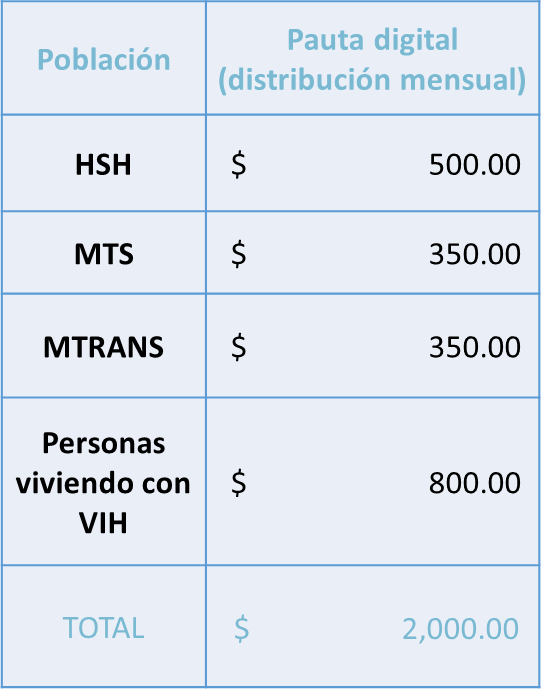 $2000$24,000Onepage + Hosting + ssl (2 años)Información puntual de cada población clave y que redirija a cada medio digital, según interés. Además información especializada de toda la sombrilla de VIH y/o otros temas de interés post COVID. La Onepage nos permitirá tener concentrada los grupos claves y que cada apartado redirija a los medios digitales especializados.  $1400$1,400TOTALTOTAL$48,200$48,200